2018 Snook Bluejays Baseball Schedule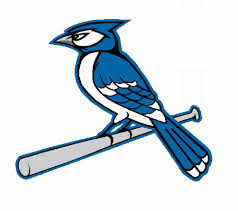 Date	Opponent	Site	TimeFeb. 15	Normangee (Scr)	Snook	4:30 Feb. 20	Granger	Granger	5:00Feb 23	North Zulch	North Zulch	4:30Feb. 27	Normangee	Snook	6:00Mar. 1 – 3	Snook Tournament	Snook	TBAMar. 5	Texas Wind	Waco	4:00Mar. 8 – 10	Thrall Tournament	Thrall	TBAMar. 15	Bartlett	Bartlett	3:00Mar. 20	Somerville	Somerville	6:30Mar. 23	Mumford	Mumford	5:00Mar. 27	RTC	Snook	6:00Mar. 29	Burton	Snook	6:00Apr. 3	Iola	Snook	6:00Apr. 6	Somerville	Snook	6:00Apr. 10 	Mumford (SR Night)	Snook	6:00Apr. 13	RTC	RTC	4:00Apr. 17 	Burton	Burton	6:30Apr. 20	Iola	Iola	7:30Head Coach – Kevin Macik	Superintendent – Brenda KrchnakAssistant Coach – Brian Paul		Principal – Dr. Kenzie BondAthletic Director – Chad Lechler		Assistant Principal – Megan Brock